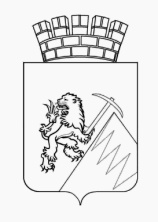 РЕШЕНИЕГУБАХИНСКОЙ ГОРОДСКОЙ ДУМЫII СОЗЫВА29.03.2018 г.                                                                       №  В целях приведения Устава Губахинского городского округа в соответствие с Федеральным законом от 06 октября 2003 г. № 131-ФЗ «Об общих принципах организации органов местного самоуправления в Российской Федерации»Губахинская городская Дума решает:Внести в Устав Губахинского городского округа (в ред. решений Губахинской городской Думы от 26 июня 2014 г. №194, от 26 июня 2015 г. № 268, от 26 июня 2015 г. № 269, от 19 ноября 2015 г. № 294, от 30 сентября 2016 г. № 359, от 27 апреля 2017 г. № 427, от 25 января 2018 г. № 45) следующие изменения:Статью 7 после слов «местных референдумах» дополнить словами «и сходах граждан»;пункт 27 части 1 статьи 8 изложить в следующей редакции:«27) утверждение правил благоустройства территории городского округа, осуществление контроля за их соблюдением, организация благоустройства территории городского округа в соответствии с указанными правилами, а также организация использования, охраны, защиты, воспроизводства городских лесов, лесов особо охраняемых природных территорий, расположенных в границах городского округа;»;Статью 12 дополнить пунктом. 1.1. следующего содержания:«1.1) сход граждан»;1.4. дополнить статьей 13.1. следующего содержания:«Статья 13.1. Сход граждан1. Сход граждан проводится  в населенном пункте, входящем в состав городского округа по вопросу введения и использования средств самообложения граждан на территории данного населенного пункта.2. Сход граждан, предусмотренный настоящей статьей, правомочен при участии в нем более половины обладающих избирательным правом жителей населенного пункта или поселения. Решение такого схода граждан считается принятым, если за него проголосовало более половины участников схода граждан.»;1.5. часть 1 статьи 24 дополнить пунктом 11 следующего содержания: «11) Утверждение правил благоустройства территории городского округа.»;1.6. в п. 10 части 1 статьи 29 после слов «местном референдуме» дополнить словами «, сходе граждан»;1.7. в пункте 1 части 1 статьи 40 после слов «местном референдуме» дополнить словами «, сходе граждан»;1.5. дополнить статьей 53.1. следующего содержания:«Статья 53.1. Средства самообложения граждан1. Под средствами самообложения граждан понимаются разовые платежи граждан, осуществляемые для решения конкретных вопросов местного значения. Размер платежей в порядке самообложения граждан устанавливается в абсолютной величине равным для всех жителей Губахинского городского округа (населенного пункта, входящего в состав городского округа), за исключением отдельных категорий граждан, численность которых не может превышать 30 процентов от общего числа жителей Губахинского городского округа (населенного пункта, входящего в состав городского округа) и для которых размер платежей может быть уменьшен.2. Вопросы введения и использования указанных в части 1 настоящей статьи разовых платежей граждан решаются на местном референдуме, а в случаях, предусмотренных статьей 13.1 настоящего Устава, на сходе граждан.».2. Решение подлежит официальному опубликованию после его государственной регистрации и вступает в силу после официального опубликования.3. Контроль за исполнением решения возложить на председателя Губахинской городской Думы А.Н. Мазлова.ПредседательГубахинской городской Думы					         А.Н.МазловГлава города -  глава администрации города Губахи			                    Н.В. ЛазейкинПОЯСНИТЕЛЬНАЯ ЗАПИСКАк проекту решения Губахинской городской Думы«О внесении изменений в Устав Губахинского городского округа»Настоящий проект решения подготовлен в соответствии с Федеральным законом  от 06 октября 2003 г. № 131-ФЗ «Об общих принципах организации местного самоуправления в Российской Федерации», а также рассмотрев протест прокуратуры от 16.02.2018 № 2-20-37-2018.Федеральным законом 5 декабря 2017 года № 389 «О внесении изменений в статьи 25.1 и 56 Федерального закона «Об общих принципах организации местного самоуправления в Российской Федерации» в федеральный закон внесены изменения в части возможности проведения схода граждан  в населенном пункте, входящем в состав поселения, внутригородского района, внутригородской территории города федерального значения, городского округа либо расположенном на межселенной территории в границах муниципального района, по вопросу введения и использования средств самообложения граждан на территории данного населенного пункта.Формы непосредственного участия населения Губахинского городского округа в решении вопросов местного значения дополняются  формой «сход граждан»Полномочия главы города Губахи дополняются изданием пределах своих полномочий муниципальных правовых актов, необходимых для реализации решений, принятых населением на сходе граждан.Система муниципальных правовых актов дополняется правовыми актами, принятыми на сходе граждан. Принятие предлагаемого решения не повлечет дополнительного  расходования бюджетных средств.О внесении измененийв Устав Губахинского городского округа